What option should we use for clear multiple MRR/SRR.We have option for clear multiple MRR/SRRFINANCEVOUCHER ENTRYCLEAR MRR/SRRThis is use for 04(rejection MRR) and for inter unit transaction that you don't want to appear in accounting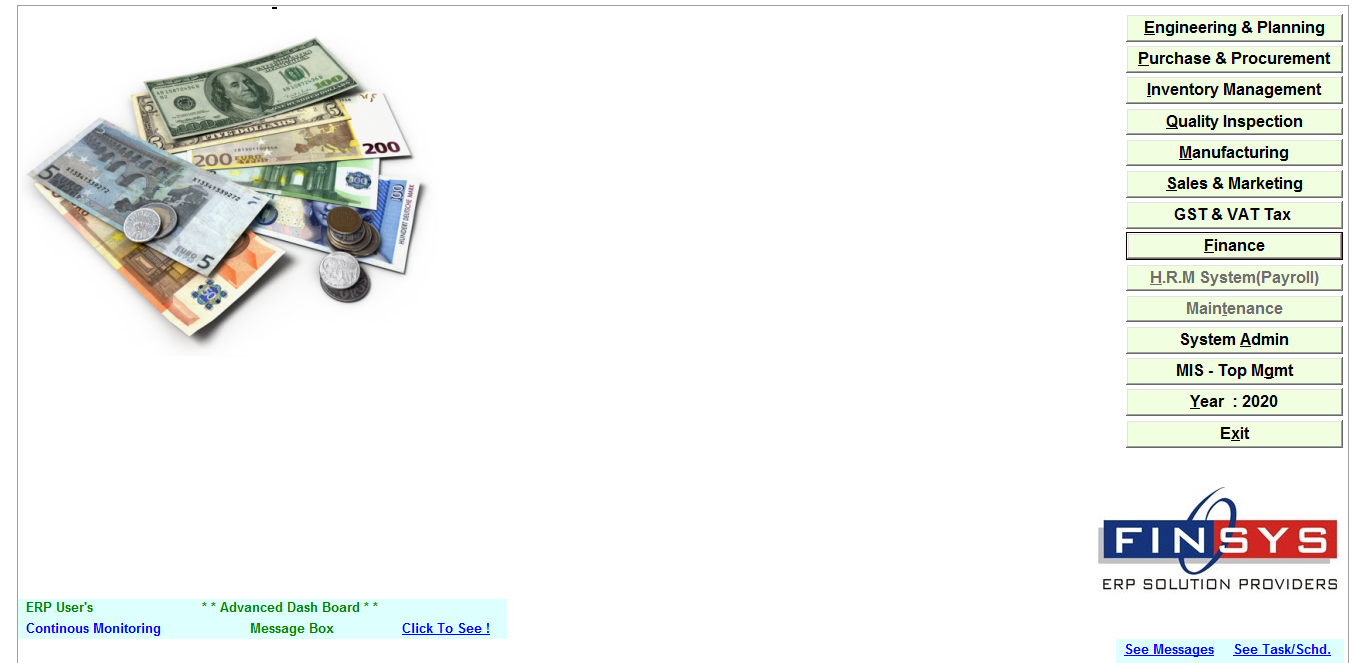 Click Finance module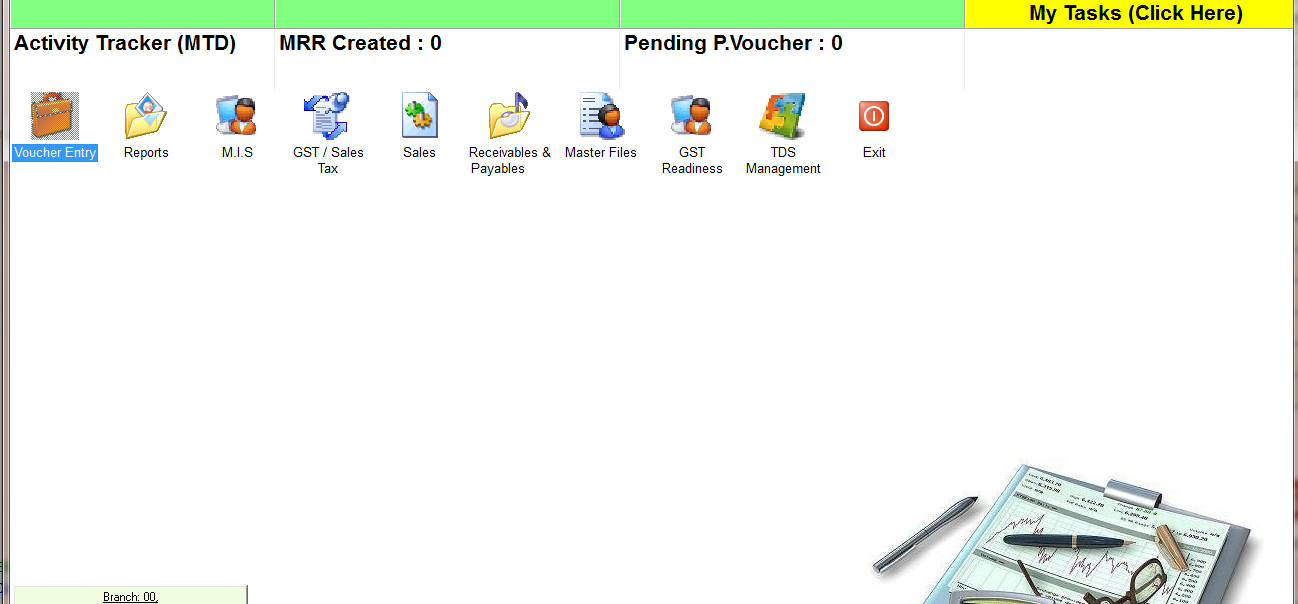 ClickVoucher Entry 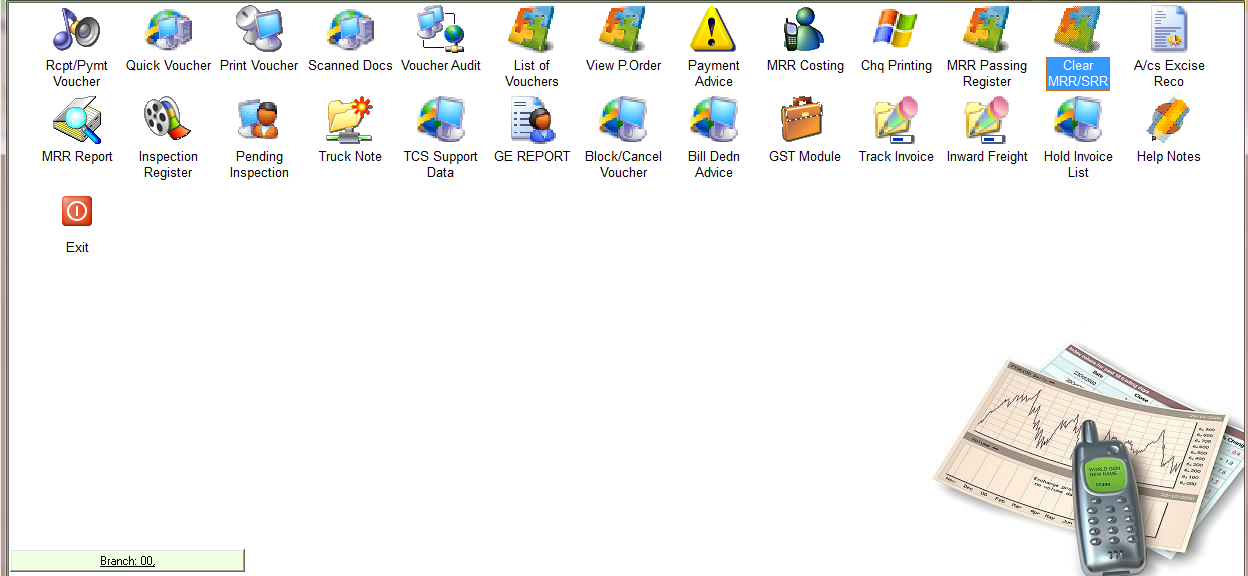 ClickClear MRR/SRR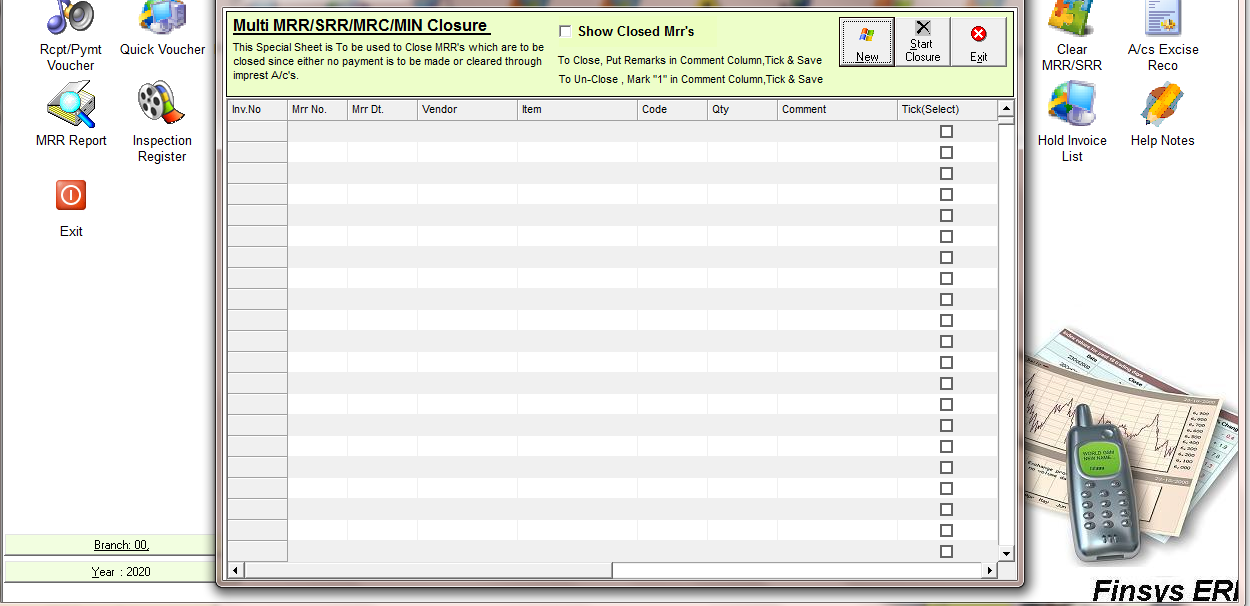 ClickNew button 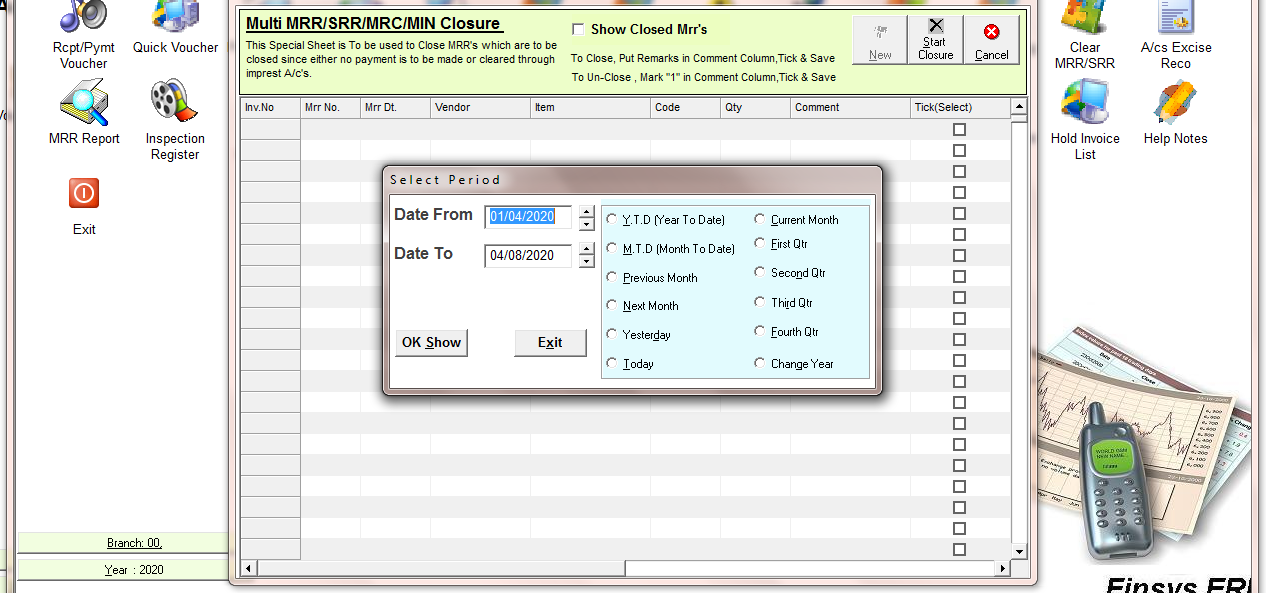 Please select time period 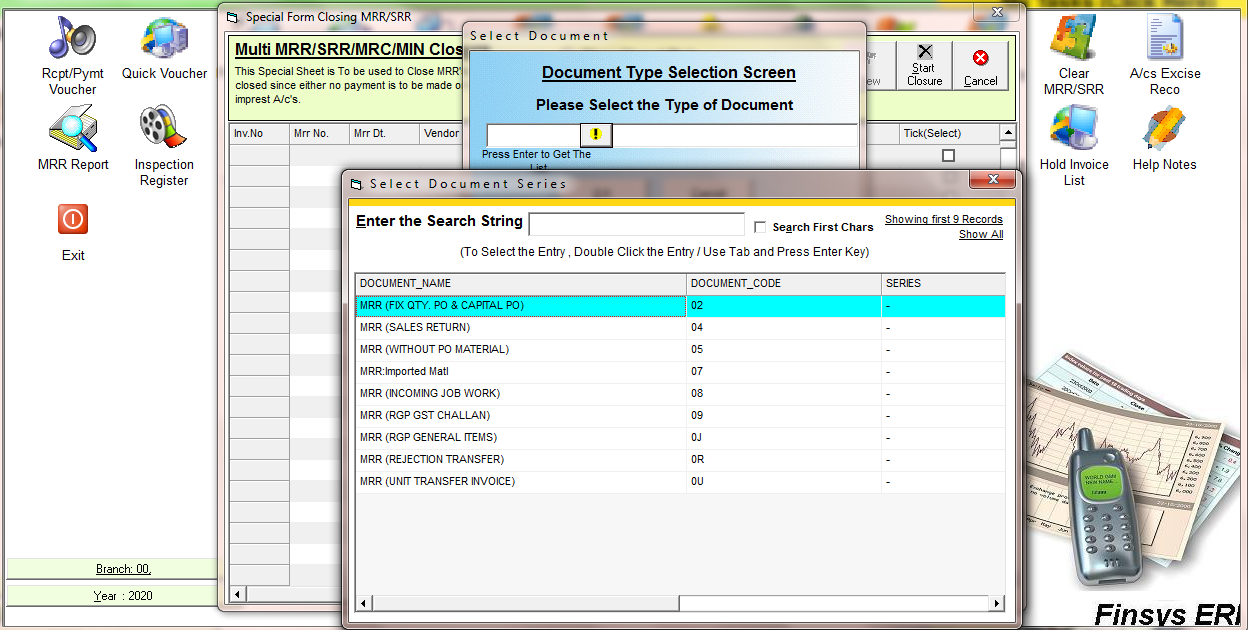 Select the MRR/SRR type 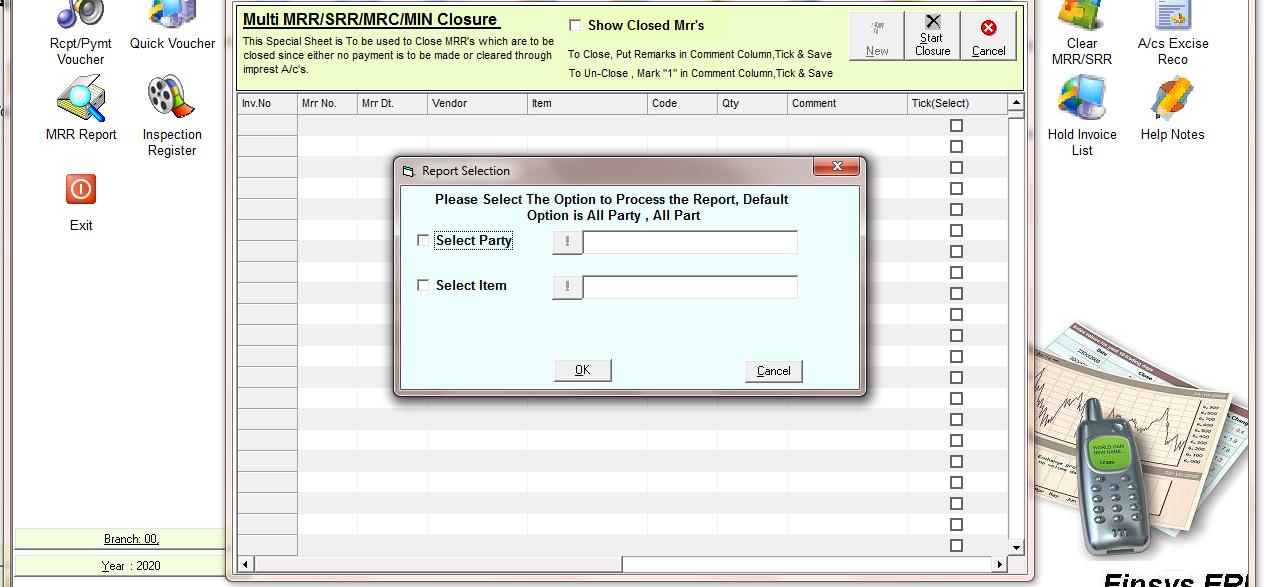 Select the party name if you want to see of specific party 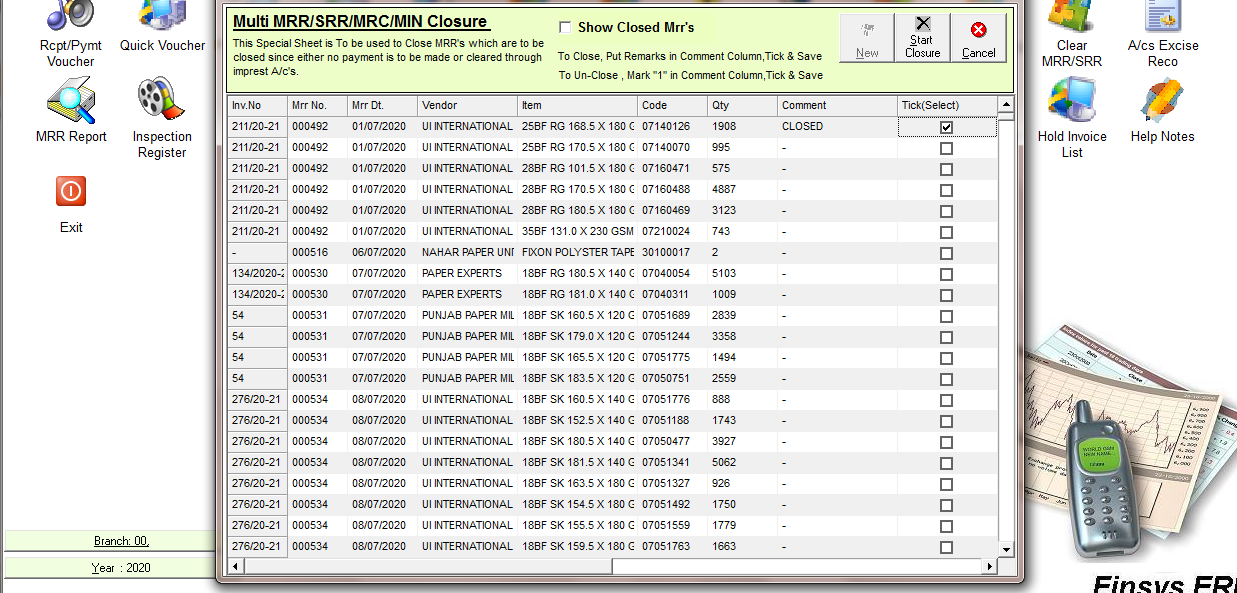 Put the Comment and tick the check box 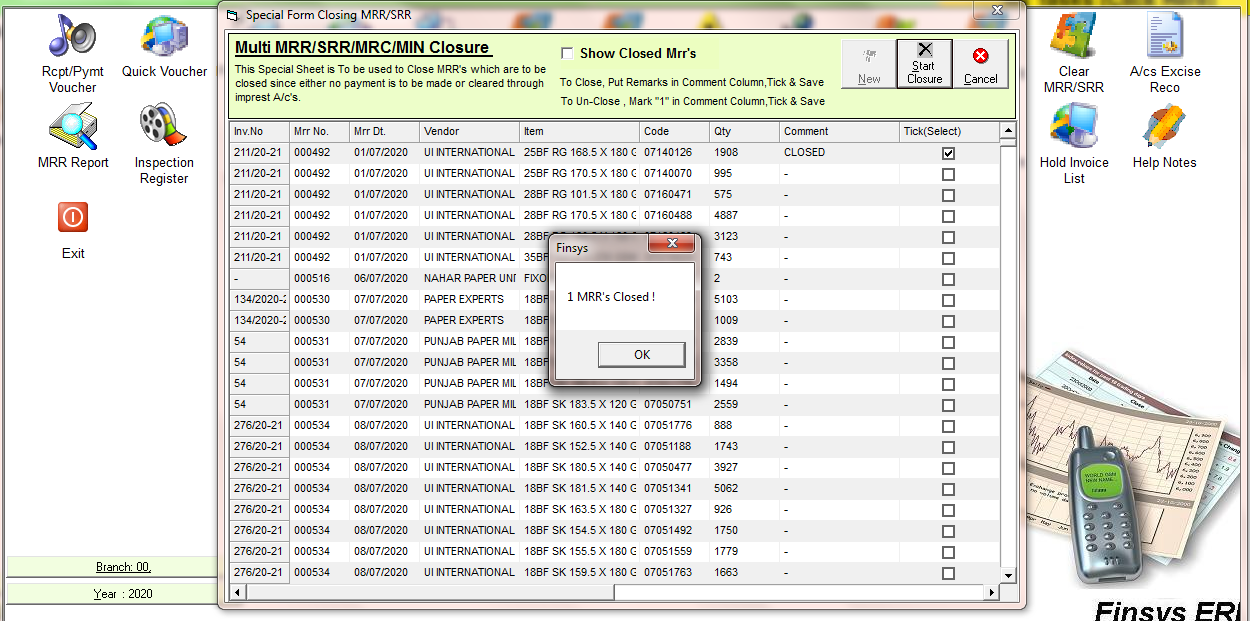 ClickSave 